令和5年12月12日各クラブ代表者　各位　三重県社会人クラブバドミントン連盟　理事長　野崎隆幸３級公認審判員資格取得講習会の開催（案内）三重県社会人クラブバドミントン連盟主管の各大会は、すべて相互審判で行われます。試合を効率よく進行させるためにも、各チーム内に多数の審判員資格保有者が必要です。また、全国社会人クラブ選手権大会、全日本シニア選手権大会等、各種の全国大会に参加する場合、審判員資格の保有が義務付けられました。つきましては、審判資格保有者の拡大を図るため、「３級公認審判員資格取得講習会」を下記の日程で開催いたします。ぜひ、この機会に受講をお願いします。記１．　日　　時　　	令和6年1月21日（日）９：００～　９：２０　（受付）９：２０～１２：００　（講義）１３：００～１４：３０　（筆記テスト）            １５：３０　 (終了予定)　　　　　　　　　    講師　三重県バドミントン協会審判部　髙橋春生氏　後藤幸孝氏　東エミ氏　場　　所	津市新町会館    津市新町3丁目4-23３．　費　　用　	受講料7,700円　教本代500円 　(消費税込み)　　　　　         ＊当日お釣りのないよう現金を持参してください。　　　　　　　　　 ＊新規受講者でない場合は申込時にお申し出ください。４．　定　　員		３0名◆全国大会、三重県予選出場予定者等５．　申込方法		参加者名を別紙申込書にご記入の上、１月15日（月）までにメールで申し込みしてください。◆メールアドレス　mie_syakaijincbad@yahoo.co.jp６．　準 備 物  	①　筆記用具　　②　協会登録ナンバー　そ の 他    	①　今回取得できる資格は「３級」です。      　　        ②　筆記試験合格者は、実技試験があります。　　　　　　　　　　　・令和6年1月28日(日)三十三銀行アリーナ　　　　　　　　　　　・別日も設ける予定ですが、詳細や時間等は当日ご案内します。　　　　　　　　　③フロア内飲食禁止(飲み物可)。昼食は近隣にてお願いします。以上三重県社会人クラブバドミントン連盟連盟事務局　宛令和　年　　月　　日審判資格取得講習会参加申込書クラブ名（　　　　　　　　　　　　　　）責任者名（　　　　　　　　　　　　　　）【参加者】＊連絡先は、緊急での電話ができる携帯番号等を記載願います。※当日、欠席や遅れる場合は090-2268-1739(橋本)まで連絡下さい。会場地図津市新町会館（1F　学習室）津市新町3丁目4番23号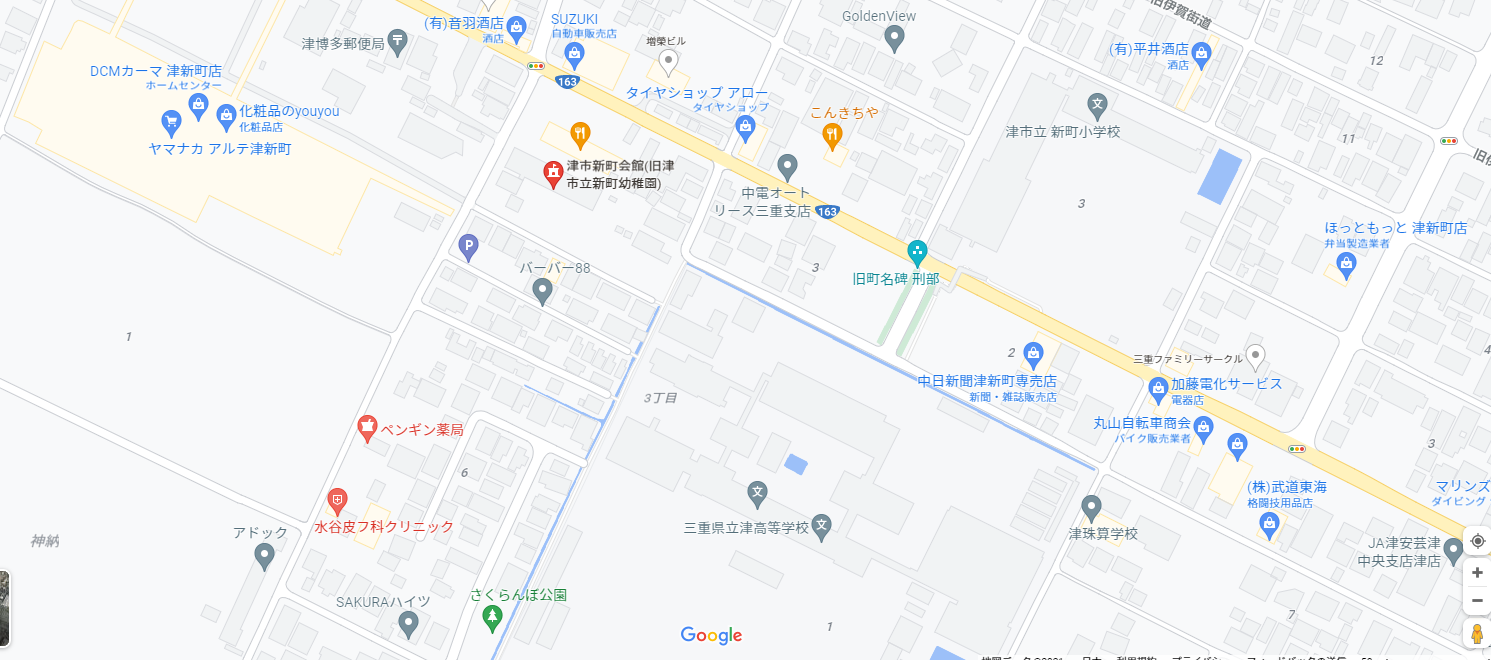 最寄駅　　　　近鉄名古屋線　津新町駅　徒歩14分車　　　　　　国道23号線　岩田橋北上り左折下り右折　　　　　　　DCMヤマナカ向かい　　　　　　　駐車場 (公民館前40台程度)氏　　名連絡先　(携帯電話番号等)登録ＮＯ１２３４５６７８９10